ГОРОДСКАЯ  ДУМА  ГОРОДА  ДИМИТРОВГРАДАУльяновской областиР Е Ш Е Н И Ег.Димитровград   24  ноября  2021  года  .                                                                                                                                                                                                                                                                                                                                                                                                                                                                                                                                                                                                                                                                   № 74/630  .О внесении изменения в Положение о порядке аренды нежилых помещений, зданий, строений, сооружений, имущественных комплексов, находящихся в муниципальной собственности города ДимитровградаНа основании пункта 5 части 10 статьи 35 Федерального закона от 06.10.2003 №131-ФЗ «Об общих принципах организации местного самоуправления в Российской Федерации», пункта 5 части 1 статьи 26 Устава муниципального образования «Город Димитровград» Ульяновской области, рассмотрев обращение исполняющего обязанности Главы города Димитровграда Ульяновской области Р.Д.Сатарова от 21.10.2021 №01-22/5516, Городская Дума города Димитровграда Ульяновской области третьего созыва решила:       1. Внести изменение в Положение о порядке аренды нежилых помещений, зданий, строений, сооружений, имущественных комплексов, находящихся в муниципальной собственности города Димитровграда, утвержденное решением Городской Думы города Димитровграда Ульяновской области первого созыва от 28.01.2009 № 9/110:1) пункт 3 приложения к Положению дополнить абзацем вторым следующего содержания: «В случаях, когда арендатором выступает муниципальное учреждение города Димитровграда Ульяновской области, ежемесячный размер арендной платы по договорам аренды нежилых помещений, зданий, строений, имущественных комплексов, находящихся в муниципальной собственности города Димитровграда, устанавливается передающей стороной (арендодателем) в сумме справедливой стоимости арендных платежей, определяемой методом рыночных цен в установленном Федеральным стандартом бухгалтерского учета для организаций государственного сектора «Концептуальные основы бухгалтерского учета и отчетности организаций государственного сектора» порядке.».2. Настоящее решение подлежит официальному опубликованию и размещению в информационно-телекоммуникационной сети «Интернет» на официальном сайте Городской Думы города Димитровграда Ульяновской области (www.dumadgrad.ru).3. Настоящее решение вступает в силу на следующий день после дня его официального опубликования.Председатель Городской Думыгорода ДимитровградаУльяновской областиИсполняющий обязанностиГлавы города ДимитровградаУльяновской области                                 А.П.Ерышев                    А.Н.Большаков     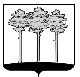 